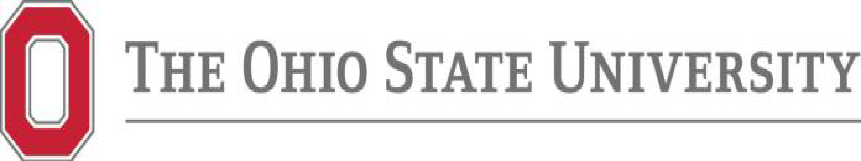 Position Announcement The Pinnell Endowed Professorship in Literacy with Emphasis on Reading Department of Teaching and Learning, College of Education and Human Ecology, The Ohio State University The Department of Teaching and Learning in the College of Education and Human Ecology at The Ohio State University invites applications for a full-time (9-month) tenured position as Associate/Full Professor and The Pinnell Endowed Professorship of Literacy with Emphasis on Reading. The Pinnell Endowed Professorship in Literacy with Emphasis on Reading was established at The Ohio State University by Dr. Gay Su Pinnell in 2020. It supports a distinguished professor in the area of Reading Recovery and literacy.  We seek a faculty member with an established record of scholarship, preferably in the area of Reading Recovery, but also reading and/or literacy. Successful candidates will have research and teaching experience in reading. Experience as a Reading Recovery Trainer at a university site is desirable, but OSU invites applications from individuals who meet the other qualifications for this position. If the candidate has not trained as a Reading Recovery Trainer, the candidate will successfully complete the year-long Trainer training at OSU in collaboration with other university training centers. This intensive training will occupy the candidate’s load during the first year. Successful candidates will have a strong program of research and record of seeking and/or obtaining extramural funding; evidence of engaging communities in outreach and/or scholarship efforts; and a focus on diversity in their scholarship, teaching, and service. Successful candidates will also have experience mentoring and advising graduate students from a variety of backgrounds and be committed to engaging diverse graduate students in their teaching, research, and service activities. The candidate is expected to conduct an active and focused research program yielding published peer-reviewed scholarship; seek external funding to support their scholarship; teach graduate and undergraduate courses—including Reading Recovery courses, mentor master’s and doctoral students; and participate in department, college, and professional service activities. This position will begin in August of 2023. QUALIFICATIONS: At the time of appointment, the successful candidate must have a doctorate in literacy/reading or a closely related field. It is preferred that the candidate be a Reading Recovery Trainer. If the candidate is not a Reading Recovery Trainer, they must be willing to complete the year-long Trainer training at OSU. It is desirable for candidates to have experience within the Reading Recovery community and to be willing to engage with Reading Recovery colleagues nationally and internationally. Candidates must have: an established record of empirical peer-reviewed publications commensurate with the rank of Associate or Full professor at The Ohio State University; experience advising master’s and Ph.D. students; a commitment to service, community, and school engagement; quality teaching and excellent advising/mentorship of students, postdoctoral scholars, and junior faculty. Candidates should be (or be willing to become) a member of the Reading Recovery Community and be actively engaged in Reading Recovery organizations regionally, nationally, and/or internationally. Candidates should have a record of seeking and securing extramural funding commensurate with rank. The department seeks candidates whose research, teaching, and service has prepared them to contribute to our commitment to diversity and inclusion in higher education. ADDITIONAL EXPECTATIONS: The position requires collaborating with OSU Reading Recovery Trainers to provide leadership at the department, university, state, national, and international levels, as well as pursuing funding and conducting research related to Reading Recovery. The candidate will be expected to conduct Reading Recovery Teacher Leader site visits (across 10 states and DC), design and conduct annual professional learning for OSU affiliated Teacher Leaders, and maintain a portfolio of affiliated Reading Recovery sites. In terms of administration and service, the candidate will be expected to be involved at the national and international level, both within and outside of Reading Recovery, along with other duties deemed necessary as part of the OSU Reading Recovery Trainer team. DEPARTMENT OF TEACHING AND LEARNING: The Department has a faculty of 50 productive members with a broad range of interests (e.g., STEM education, reading and literacy, children’s and young adult literature, multicultural and equity studies, second and multilingual language education). Degree programs at the bachelor’s, master’s and doctoral levels are offered across these areas, along with several endorsements, licensure-only, and certificate programs. The Department of Teaching and Learning has a commitment to scholarship, teaching, community engagement, and service that advances education, teacher quality, literacy, and continuing education in a diversity of contexts and peoples. The Department values collaborative scholarship among colleagues in and across the College, University, and with other relevant stakeholders. The Department has a variety of affiliated programs and centers that help fulfill its various mission. Some of these include: Discourse Analysis Center; American Language Program; Columbus Area Writing Project; the Martha L. King Center for Language and Literacies; and the Reading Recovery and Literacy Collaborative. The College of Education and Human Ecology and The Ohio State University also have a world-class array of resources and opportunities, including the Crane Center for Early Childhood Research and Policy, Schoenbaum Family Center, Nationwide Children’s Hospital, Nisonger Center, and OSU Child Care Program. For more information, please visit the Department of Teaching and Learning's website. COLLEGE OF EDUCATION AND HUMAN ECOLOGY: The College of Education and Human Ecology at The Ohio State University is one of the best places to learn. We are known for developing Ohio's best educators, teachers, educational administrators and leaders, researchers, policymakers, and other experts who improve society and education. U.S. News and World Report’s Best Graduate Education Programs most recent ranking put the college’s Curriculum and Instruction Programming at No. 5 in the nation, Elementary Teacher Education at No. 9 and Secondary Teacher Education at No. 10. For more information, visit http://ehe.osu.edu. THE OHIO STATE UNIVERSITY: The Ohio State University is one of America's largest and most comprehensive public universities, with over 63,000 students. Ohio State is further recognized as a top-rated academic medical center and a premier cancer hospital and research center. As a land-grant university, The Ohio State University has a physical presence throughout the state, with campuses and research centers located around Ohio. Discover more about The Ohio State University at http://osu.edu. COLUMBUS, OHIO: The city of Columbus is a thriving cosmopolitan hub that has a real passion for The Ohio State University. A recent Gallup survey ranked Columbus the nation’s second strongest metro area for job creation, with research and technology institutions taking the lead. The Columbus metro area continued its steady growth as its population hit 2,078,725 in 2017. The city is the 15th largest in the country; the metro area is 32nd. Explore the city of Columbus here. APPLICATION PROCESS: To apply, please submit a letter of application describing your interests and program of research, curriculum vitae, electronic copy of writing sample, a diversity statement, your teaching philosophy, and 3 letters of recommendation via the online OSU Workday system (Insert req # with link). Review of applications will begin on February 15 and continue until the position is filled. Please submit application materials to: https://hr.osu.edu/careers/ Requisition #61980. If you have questions, please contact Dr. McNair, Search Committee Chair, below. Dr. Jonda C. McNair, Charlotte S. Huck Endowed Professor of Children’s Literature  Department of Teaching and Learning mcnair.7@osu.edu EEO/AA EMPLOYER The Ohio State University is located in Columbus, Ohio, the culturally vibrant capital of the state. The university is a center of innovation surrounded by diverse and livable urban, suburban, and rural communities. The Ohio State University is an equal opportunity employer. All qualified applicants will receive consideration for employment without regard to race, color, religion, sex, sexual orientation, gender identity, national origin, disability status, or protected veteran status. JUSTIFICATION: OSU maintains the U.S. Reading Recovery Trademark and houses the International Data Evaluation Center, which collects and reports on the data of all U.S. Reading Recovery students. Additionally, OSU is one of only two university training centers that can train Reading Recovery Trainers. This distinction requires a minimum of three Reading Recovery Trainers. Thus, this position is necessary to maintain the U.S. Reading Recovery Trademark as well as the status of a university training center that can train Reading Recovery Trainers.  